Calendrier des activitésDu sport pour moi! Junior à Montréal - Cécifoot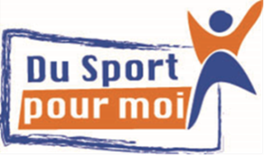 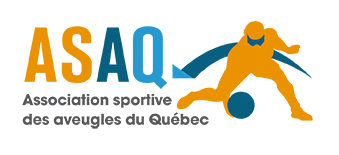 Hiver 2019Adresses et locations5575 Rue Hochelaga, Montréal, QC H1N 2G8
À moins de 10 minutes à pied du métro Assomption : un bénévole sera sur place pour accueillir et guider les participants à partir du métro.Nos partenaires :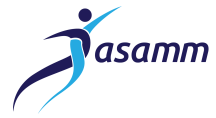 DateHoraireMardi 15 janvier 201919h00 à 20h30Mardi 22 janvier 201919h00 à 20h30Mardi 29 janvier 201919h00 à 20h30Mardi 5 février 201919h00 à 20h30Mardi 12 février 201919h00 à 20h30Mardi 19 février 201919h00 à 20h30Mardi 26 février 201919h00 à 20h30Mardi 5 mars 201919h00 à 20h30Mardi 12 mars 201919h00 à 20h30Mardi 19 mars 201919h00 à 20h30